Publicado en  el 27/06/2014 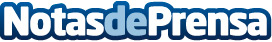 La Red de Oficinas de MAPFRE lanza su app “REDgálate”Los usuarios podrán animar a Rafa Nadal y participar en el sorteo de un viaje a Londres con dos entradas para la final de la Masters Cup además de conseguir premios directosDatos de contacto:MAPFRENota de prensa publicada en: https://www.notasdeprensa.es/la-red-de-oficinas-de-mapfre-lanza-su-app_1 Categorias: Seguros Premios Oficinas Universidades http://www.notasdeprensa.es